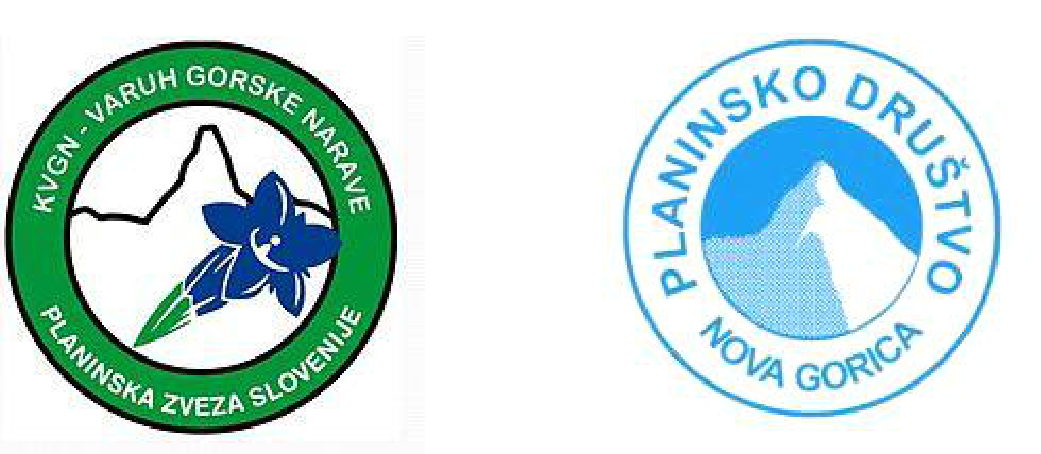 POLETNI NARAVOVARSTVENI TABOR OB REKI KOLPI 2021Ime in priimek:________________________________________________Naslov:______________________________________________________Datum rojstva:___________________________Elektronski naslov (starši/skrbniki):_________________________________Telefonska številka – mobilna (starši/skrbniki):_________________________Številka majice (označite): S	M	L	XLOsnovna šola in razred: __________________________________________Posebnosti (alergije, prehrana…): _______________________________________________________________________________________________Izpolnjeno prijavnico najkasneje do petka, 18. 6. 2021 pošljite na e-mail planinskod.novagorica@siol.net s pripisom NARAVOVARSTVENI TABOR 2021 ali prinesite na sedež Planinskega društva Nova Gorica, Bazoviška ulica 4, 5000 Nova Gorica v času uradnih ur torek ali četrtek od 15. do 18. ure. Prijave zbiramo do zapolnitve mest oziroma do 18. 6. 2021.Prispevek za tabor znaša 150€ in vključuje avtobusni prevoz, taborni prostor, rafting, prehrano in celotno organizacijo tabora. Če se prijavi več otrok iz iste družine, jim pripada popust 20€. Plačilo tabora se izvede na SI 56 0400 1004 6570 756 pri Nova kreditna banka Maribor d.d., namen tabor VGN 21 ali na sedežu društva v času uradnih ur v enem ali dveh obrokih (ob prijavi 80 €, preostanek pa pred taborom ali prvi dan tabora).V primeru odjave do 10 dni pred začetkom tabora vplačano prijavnino zmanjšano za manipulacijske stroške v vrednosti 10 eur vrnemo, pri kasnejših odjavah, razen v izrednih primerih, pa ne.S podpisom svojega sina/hčer nepreklicno prijavljam na Naravovarstveni tabor ob reki Kolpi 2021, potrjujem, da bom stroške tabora poravnal v celoti do začetka tabora (plačana mora biti tudi članarina PZS v višini 8 eur), se strinjam s pogoji navedenimi v prijavnici in vabilu, izjavljam, da moj otrok v zadnjih letih ni bolehal za kakršnokoli boleznijo ali bi imel kakršnekoli težave, ki bi ga ovirale pri udeležbi v vseh tabornih aktivnostih, dovoljujem spust z raftom.      DA     NEdovoljujem posredovanje osnovnih podatkov Planinski zvezi Slovenije in soglašam z objavo otrokovih fotografij za potrebe PZS in PD Nova Gorica.     DA     NEV __________________________________, dne ____________________Podpis staršev ali skrbnikov______________________________